T.C.MALTEPE  KAYMAKAMLIĞIALİ NAR İMAM HATİP ORTAOKULU MÜDÜRLÜĞÜ(Resmî ve Özel Ortaokullarİmam Hatip Ortaokullarıiçin Stratejik Plan Kılavuzu)2019-2023STRATEJİK PLANIARALIK 2019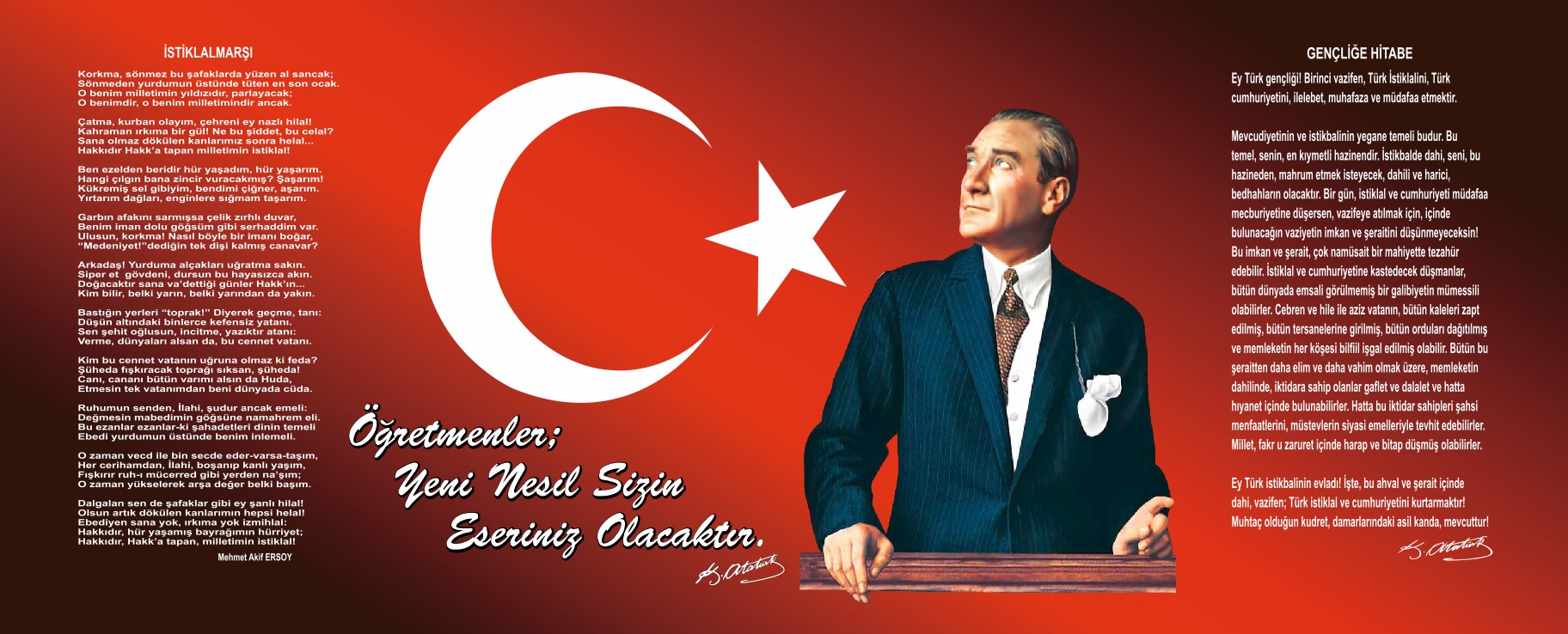 SunuşGünümüzde çok hızlı değişimler, akıllara durgunluk verecek derecede bilimsel ve teknolojik gelişmeler yaşanmaktadır. Kültür düzeyi yükselen insanların sosyal anlayışları da ve toplumun bireylerden beklediği becerilerde farklılaşmaktadır. Bütün bunlar ise eğitim alanında değişim ve gelişimin hızla sağlanmasının gerektirmektedir.Değişimlere, yeniliklere ayak uydurmak ve bulunduğun noktadan daha ileriye gitmek şüphesiz ki düzenli ve planlı bir çalışmanın sonucu olacaktır. Misyonumuz, vizyonumuz ve hedeflerimiz doğrultusunda yapmış olduğumuz planlamalar geçmişte yol göstericimiz olduğu gibi; şimdi yaptığımız planlama da geleceğimizin yol göstericisi olacaktır.Sultan TEKİNOkul MüdürüİçindekilerSunuş	3İçindekiler	4BÖLÜM I: GİRİŞ ve PLAN HAZIRLIK SÜRECİ	5BÖLÜM II: DURUM ANALİZİ	6Okulun Kısa Tanıtımı 	6Okulun Mevcut Durumu: Temel İstatistikler	7PAYDAŞ ANALİZİ	12GZFT (Güçlü, Zayıf, Fırsat, Tehdit) Analizi	14Gelişim ve Sorun Alanları	16BÖLÜM III: MİSYON, VİZYON VE TEMEL DEĞERLER	19MİSYONUMUZ 	19VİZYONUMUZ 	19TEMEL DEĞERLERİMİZ 	19BÖLÜM IV: AMAÇ, HEDEF VE EYLEMLER	21TEMA I: EĞİTİM VE ÖĞRETİME ERİŞİM	21TEMA II: EĞİTİM VE ÖĞRETİMDE KALİTENİN ARTIRILMASI	24TEMA III: KURUMSAL KAPASİTE	28V. BÖLÜM: MALİYETLENDİRME	32BÖLÜM I: GİRİŞ ve PLAN HAZIRLIK SÜRECİ2019-2023 dönemi stratejik plan hazırlanması süreci Üst Kurul ve Stratejik Plan Ekibinin oluşturulması ile başlamıştır. Ekip tarafından oluşturulan çalışma takvimi kapsamında ilk aşamada durum analizi çalışmaları yapılmış ve durum analizi aşamasında paydaşlarımızın plan sürecine aktif katılımını sağlamak üzere paydaş anketi, toplantı ve görüşmeler yapılmıştır. Durum analizinin ardından geleceğe yönelim bölümüne geçilerek okulumuzun amaç, hedef, gösterge ve eylemleri belirlenmiştir. Çalışmaları yürüten ekip ve kurul bilgileri altta verilmiştir.STRATEJİK PLAN ÜST KURULUBÖLÜM II: DURUM ANALİZİDurum analizi bölümünde okulumuzun mevcut durumu ortaya konularak neredeyiz sorusuna yanıt bulunmaya çalışılmıştır. Bu kapsamda okulumuzun kısa tanıtımı, okul künyesi ve temel istatistikleri, paydaş analizi ve görüşleri ile okulumuzun Güçlü Zayıf Fırsat ve Tehditlerinin (GZFT) ele alındığı analize yer verilmiştir.Okulun Kısa TanıtımıOkulumuz 2012-2013 Eğitim Öğretim Yılında, Altıntepe İmam Hatip Ortaokulu ismi ile, Kılavuz Çayırı Caddesindeki "Fevzi Çakmak İlköğretim Okulu" binasında eğitim öğretim hizmetine başlamıştır.             İki yıl boyunca açıldığı binada hizmet veren okulumuz, 2 şube ve 35 öğrenci ile başladığı eğitim öğretim hizmetinde geçen 3 yılın ardından 13 şube ve 319 öğrenci sayısına ulaşmıştır. Binadaki sınıf sayısının az olması nedeni ile yeni bir binaya ihtiyaç duymuş ve 2014-2015 Eğitim Öğretim Yılı başında "Küçükyalı Kadir-Rezan Has İlkokulu"nun ek binasına taşınmıştır.       Okulumuz hali hazırda, 5´incı, 6´nci ve 7´nci 8. sınıf ve ana sınıfı seviyelerinde eğitim öğretim hizmeti vermeye devam etmektedir. Okulun Mevcut Durumu: Temel İstatistiklerOkul KünyesiOkulumuzun temel girdilerine ilişkin bilgiler altta yer alan okul künyesine ilişkin tabloda yer almaktadır.Temel Bilgiler Tablosu- Okul Künyesi Çalışan BilgileriOkulumuzun çalışanlarına ilişkin bilgiler altta yer alan tabloda belirtilmiştir.Çalışan Bilgileri TablosuOkulumuz Bina ve Alanları	Okulumuzun binası ile açık ve kapalı alanlarına ilişkin temel bilgiler altta yer almaktadır.Okul Yerleşkesine İlişkin Bilgiler Sınıf ve Öğrenci BilgileriOkulumuzda yer alan sınıfların öğrenci sayıları alttaki tabloda verilmiştir.Donanım ve Teknolojik KaynaklarımızTeknolojik kaynaklar başta olmak üzere okulumuzda bulunan çalışır durumdaki donanım malzemesine ilişkin bilgiye alttaki tabloda yer verilmiştir.Teknolojik Kaynaklar TablosuGelir ve Gider BilgisiOkulumuzun genel bütçe ödenekleri, okul aile birliği gelirleri ve diğer katkılar da dâhil olmak üzere gelir ve giderlerine ilişkin son iki yıl gerçekleşme bilgileri alttaki tabloda verilmiştir.PAYDAŞ ANALİZİKurumumuzun temel paydaşları öğrenci, veli ve öğretmen olmakla birlikte eğitimin dışsal etkisi nedeniyle okul çevresinde etkileşim içinde olunan geniş bir paydaş kitlesi bulunmaktadır. Paydaşlarımızın görüşleri anket, toplantı, dilek ve istek kutuları, elektronik ortamda iletilen önerilerde dâhil olmak üzere çeşitli yöntemlerle sürekli olarak alınmaktadır.Paydaş anketlerine ilişkin ortaya çıkan temel sonuçlara altta yer verilmiştir: Öğrenci Anketi Sonuçları:Öğrenci memnuniyet oranı %85Öğretmen Anketi Sonuçları:Öğretmen Memnuniyet Oranı %90Veli Anketi Sonuçları:Veli Memnuniyet Oranı %85GZFT (Güçlü, Zayıf, Fırsat, Tehdit) Analizi Okulumuzun temel istatistiklerinde verilen okul künyesi, çalışan bilgileri, bina bilgileri, teknolojik kaynak bilgileri ve gelir gider bilgileri ile paydaş anketleri sonucunda ortaya çıkan sorun ve gelişime açık alanlar iç ve dış faktör olarak değerlendirilerek GZFT tablosunda belirtilmiştir. Dolayısıyla olguyu belirten istatistikler ile algıyı ölçen anketlerden çıkan sonuçlar tek bir analizde birleştirilmiştir.Kurumun güçlü ve zayıf yönleri donanım, malzeme, çalışan, iş yapma becerisi, kurumsal iletişim gibi çok çeşitli alanlarda kendisinden kaynaklı olan güçlülükleri ve zayıflıkları ifade etmektedir ve ayrımda temel olarak okul müdürü/müdürlüğü kapsamından bakılarak iç faktör ve dış faktör ayrımı yapılmıştır. İç Faktörler Güçlü YönlerÖrnek:Zayıf YönlerÖrnek:Dış Faktörler FırsatlarÖrnek:TehditlerÖrnek: Gelişim ve Sorun AlanlarıGelişim ve sorun alanları analizi ile GZFT analizi sonucunda ortaya çıkan sonuçların planın geleceğe yönelim bölümü ile ilişkilendirilmesi ve buradan hareketle hedef, gösterge ve eylemlerin belirlenmesi sağlanmaktadır. Gelişim ve sorun alanları ayrımında eğitim ve öğretim faaliyetlerine ilişkin üç temel tema olan Eğitime Erişim, Eğitimde Kalite ve kurumsal Kapasite kullanılmıştır. Eğitime erişim, öğrencinin eğitim faaliyetine erişmesi ve tamamlamasına ilişkin süreçleri; Eğitimde kalite, öğrencinin akademik başarısı, sosyal ve bilişsel gelişimi ve istihdamı da dâhil olmak üzere eğitim ve öğretim sürecinin hayata hazırlama evresini; Kurumsal kapasite ise kurumsal yapı, kurum kültürü, donanım, bina gibi eğitim ve öğretim sürecine destek mahiyetinde olan kapasiteyi belirtmektedir.Gelişim ve sorun alanlarına ilişkin GZFT analizinden yola çıkılarak saptamalar yapılırken yukarıdaki tabloda yer alan ayrımda belirtilen temel sorun alanlarına dikkat edilmesi gerekmektedir. Gelişim ve Sorun AlanlarımızBÖLÜM III: MİSYON, VİZYON VE TEMEL DEĞERLEROkul Müdürlüğümüzün Misyon, vizyon, temel ilke ve değerlerinin oluşturulması kapsamında öğretmenlerimiz, öğrencilerimiz, velilerimiz, çalışanlarımız ve diğer paydaşlarımızdan alınan görüşler, sonucunda stratejik plan hazırlama ekibi tarafından oluşturulan Misyon, Vizyon, Temel Değerler; Okulumuz üst kurulana sunulmuş ve üst kurul tarafından onaylanmıştır.MİSYONUMUZ Türk Milli Eğitim Sisteminin genel amaçları ve ilkeleri doğrultusunda, öğrenci-veli ve kurumdaki tüm çalışanlarıyla ekip bilinci içinde, öğrenciyi en kıymetlimiz görüp, öğrencilerimizi kendine yetebilen, topluma faydalı, sorumluluk alabilen, soran-sorgulayan, insan haklarına saygılı, mutlu bireyler olarak yetişmeleri için kaliteli bir eğitim alacakları üst öğretim kurumlarına hazır hale gelmelerini sağlamaktır. VİZYONUMUZ Yüzyılımızın gerektirdiği her türlü eğitim imkânları ile donatılmış, temiz, düzenli, güler yüzlü, anlayışıyla hareket edilen bir ortamda; kendisine güvenen araştırmacı ve sorgulayıcı, sorun çözme yeteneği gelişmiş, ekip çalışmasına inanan eğitimcilerle birlikte; Atatürk ilkelerine bağlı sorumluluk sahibi, ileri görüşlü, soran, sorgulayan, kendine yetebilen ve üretken bireyler yetiştiren bir kurum olmaktır.TEMEL DEĞERLERİMİZ Öğrenci merkezli eğitim sağlamak, öğrencilerin kendilerini tanımları ve kendilerine hedef belirlemelerine yardımcı olmak. Sevgi, saygı ve hoşgörülü bireyler yetiştirmek. 
öğrencilerin öğrenme heyecanının sürekliliğini sağlamak temel değerlerimiz arasındadır.BÖLÜM IV: AMAÇ, HEDEF VE EYLEMLERTEMA I: EĞİTİM VE ÖĞRETİME ERİŞİMStratejik Amaç 1:  Kayıt bölgemizde yer alan bütün ortaokul kademesindeki öğrencilerin okullaşma oranlarını artıran, uyum ve devamsızlık sorunlarını gideren, onlara katılım ve tamamlama imkânı sunan etkin bir eğitim ve öğretime erişim süreci hâkim kılınacaktır.Stratejik Hedef 1.1:  Kayıt bölgemizde yer alan ortaokul kademesindeki öğrencilerin okullaşma oranları artırılacak, uyum, devamsızlık, katılım ve tamamlama sorunları giderilecektir.Performans Göstergeleri EylemlerTEMA II: EĞİTİM VE ÖĞRETİMDE KALİTENİN ARTIRILMASIBu tema altında akademik başarı, sınav kaygıları, sınıfta kalma, ders başarıları ve kazanımları, öğrencilerin bilimsel, sanatsal, kültürel ve sportif faaliyetleri yer almaktadır. Stratejik Amaç 2:    Öğrencilerimizin gelişen dünyaya uyum sağlayacak şekilde bilişsel, duyuşsal ve fiziksel bakımdan donanımlı bireyler olabilmesi için eğitim ve öğretimde kalite artırılacaktır.Stratejik Hedef 2.1:   Öğrenme kazanımlarını takip eden ve başta veli, okul ve öğrencilerimizin yakın çevresi olmak üzere tüm paydaşları sürece dâhil eden bir yönetim anlayışı ile öğrencilerimizin akademik başarıları artırılacaktır.Performans GöstergeleriEylemlerStratejik Hedef 2.2:  Öğrencilerimizin bilimsel, kültürel, sanatsal, sportif ve toplum hizmeti alanlarında etkinliklere katılımı artırılacak, yetenek ve becerileri geliştirilecektir. Performans GöstergeleriEylemlerTEMA III: KURUMSAL KAPASİTEStratejik Amaç 3: Okulumuzun beşeri, mali, fiziki ve teknolojik unsurları ile yönetim ve organizasyonu, eğitim ve öğretimin niteliğini ve eğitime erişimi yükseltecek biçimde geliştirilecektir.Stratejik Hedef 3.1: Okulumuz personelinin mesleki yeterlilikleri ile iş doyumu ve motivasyonları artırılacaktır.Performans GöstergeleriEylemlerStratejik Hedef 3.2: Okulumuzun mali ve fiziksel altyapısı eğitim ve öğretim faaliyetlerinden beklenen sonuçların elde edilmesini sağlayacak biçimde sürdürülebilirlik ve verimlilik esasına göre geliştirilecektir.Performans göstergeleriEylemlerStratejik Hedef 3.3: Okulumuzun yönetsel süreçleri, etkin bir izleme ve değerlendirme sistemiyle desteklenen, katılımcı, şeffaf ve hesap verebilir biçimde geliştirilecektir.Performans göstergeleriEylemlerV. BÖLÜM: MALİYETLENDİRME2019-2023 Stratejik Planı Faaliyet/Proje Maliyetlendirme TablosuVI. BÖLÜM: İZLEME VE DEĞERLENDİRMEOkulumuz Stratejik Planı izleme ve değerlendirme çalışmalarında 5 yıllık Stratejik Planın izlenmesi ve 1 yıllık gelişim planının izlenmesi olarak ikili bir ayrıma gidilecektir. Stratejik planın izlenmesinde 6 aylık dönemlerde izleme yapılacak denetim birimleri, il ve ilçe millî eğitim müdürlüğü ve Bakanlık denetim ve kontrollerine hazır halde tutulacaktır.Yıllık planın uygulanmasında yürütme ekipleri ve eylem sorumlularıyla aylık ilerleme toplantıları yapılacaktır. Toplantıda bir önceki ayda yapılanlar ve bir sonraki ayda yapılacaklar görüşülüp karara bağlanacaktır.Üst Kurul BilgileriÜst Kurul BilgileriEkip BilgileriEkip BilgileriAdı SoyadıUnvanıAdı SoyadıUnvanıSultan TEKİNOkul MüdürüSultan TEKİNOkul MüdürüNurberk BAYSALMüdür Yard.Nurberk BaysalMüdür Yard.Recep İlker YÜCELTürkçe ÖğretmeniRecep İlker YÜCELTürkçe ÖğretmeniFatma ŞEYHOĞLURehber ÖğretmenFatma ŞEYHOĞLURehber ÖğretmenSerpil SARAÇSosyal Bilgiler Öğret.Serpil SaraçSosyal Bilgiler Öğretm.Reyhan DEMİRTAŞİngilizce Öğrt.Reyhan DEMİRTAŞİngilizce Öğrt.İli: İli: İli: İli: İlçesi:İlçesi:İlçesi:İlçesi:Adres: Küçükyalı Merkez Mah. Rüştü Sarp Cad. Yüce sok. No:9 Küçükyalı Merkez Mah. Rüştü Sarp Cad. Yüce sok. No:9 Küçükyalı Merkez Mah. Rüştü Sarp Cad. Yüce sok. No:9 Coğrafi Konum (link):Coğrafi Konum (link):https://goo.gl/maps/cED6qMBdRbK2https://goo.gl/maps/cED6qMBdRbK2Telefon Numarası: 216 366 20 90 216 366 20 90 216 366 20 90 Faks Numarası:Faks Numarası:216 367 58 33216 367 58 33e- Posta Adresi:alinariho@gmail.com alinariho@gmail.com alinariho@gmail.com Web sayfası adresi:Web sayfası adresi:alinariho.meb.k12.tr alinariho.meb.k12.tr Kurum Kodu:749099749099749099Öğretim Şekli:Öğretim Şekli:Tam GünTam GünOkulun Hizmete Giriş Tarihi : 2012Okulun Hizmete Giriş Tarihi : 2012Okulun Hizmete Giriş Tarihi : 2012Okulun Hizmete Giriş Tarihi : 2012Toplam Çalışan SayısıToplam Çalışan Sayısı77Öğrenci Sayısı:Kız3131Öğretmen SayısıKadın2828Öğrenci Sayısı:Erkek296296Öğretmen SayısıErkek77Öğrenci Sayısı:Toplam327327Öğretmen SayısıToplam3535Derslik Başına Düşen Öğrenci SayısıDerslik Başına Düşen Öğrenci SayısıDerslik Başına Düşen Öğrenci Sayısı:18,16Şube Başına Düşen Öğrenci SayısıŞube Başına Düşen Öğrenci SayısıŞube Başına Düşen Öğrenci Sayısı: 21,8Öğretmen Başına Düşen Öğrenci SayısıÖğretmen Başına Düşen Öğrenci SayısıÖğretmen Başına Düşen Öğrenci Sayısı:9,34Şube Başına 30’dan Fazla Öğrencisi Olan Şube SayısıŞube Başına 30’dan Fazla Öğrencisi Olan Şube SayısıŞube Başına 30’dan Fazla Öğrencisi Olan Şube Sayısı:0Öğrenci Başına Düşen Toplam Gider MiktarıÖğrenci Başına Düşen Toplam Gider MiktarıÖğrenci Başına Düşen Toplam Gider MiktarıÖğretmenlerin Kurumdaki Ortalama Görev SüresiÖğretmenlerin Kurumdaki Ortalama Görev SüresiÖğretmenlerin Kurumdaki Ortalama Görev Süresi4Unvan*ErkekKadınToplamOkul Müdürü ve Müdür Yardımcısı123Branş Öğretmeni62632Rehber Öğretmen011İdari Personel000Yardımcı Personel235Güvenlik Personeli000Toplam Çalışan Sayıları93241Okul BölümleriOkul BölümleriÖzel AlanlarVarYokOkul Kat Sayısı4Çok Amaçlı Salon+Derslik Sayısı18Çok Amaçlı Saha-Derslik Alanları (m2)50Kütüphane+Kullanılan Derslik Sayısı18Fen Laboratuvarı+Şube Sayısı15Bilgisayar Laboratuvarı-İdari Odaların Alanı (m2)28İş Atölyesi-Öğretmenler Odası (m2)75Beceri Atölyesi-Okul Oturum Alanı (m2)940Pansiyon-Okul Bahçesi (Açık Alan)(m2)660Okul Kapalı Alan (m2)3760Sanatsal, bilimsel ve sportif amaçlı toplam alan (m2)150Kantin (m2)80Tuvalet Sayısı8Diğer (………….)SINIFIErkekKızToplamSINIFIErkekKızToplamAnasınıfı / A Şubesi 97166. Sınıf U Şubesi404Anasınıfı / B Şubesi812207. Sınıf A Şubesi20020Anasınıfı / C Şubesi56117. Sınıf B Şubesi22022Anasınıfı / D Şubesi145197. Sınıf C Şubesi170175. Sınıf A Şubesi110117. Sınıf U Şubesi1015. Sınıf B Şubesi100108. Sınıf A Şubesi180185. Sınıf C Şubesi230238. Sınıf B Şubesi230235. Sınıf U Şubesi2138. Sınıf C Şubesi240246. Sınıf A Şubesi170178. Sınıf D Şubesi230236. Sınıf B Şubesi150158. Sınıf E Şubesi220226. Sınıf C Şubesi160168. Sınıf U Şubesi202Akıllı Tahta Sayısı18TV Sayısı1Masaüstü Bilgisayar Sayısı6Yazıcı Sayısı2Taşınabilir Bilgisayar Sayısı1Fotokopi Makinesi Sayısı3Projeksiyon Sayısı1İnternet Bağlantı Hızı100 MbitYıllarGelir MiktarıGider Miktarı20172018103.000108.000ÖğrencilerÖğrenci sayısının sınıflarda dengeli dağılımıÇalışanlarÇalışanlarımızın uyumlu ve iş birliği içinde çalışma ve kurum kültürüne sahip olmasıVelilerOkul Aile Birliğinin aktif çalışması 
Okul Aile İşbirliğine önem veren velilerimizin olmasıBina ve YerleşkeKonum olarak merkezi bir yerleşim yerinde olmasıDonanımGüvenlik kameralarının olması
Okulumuzda Fatih projesinin tamamlanmış ve çalışır durumda olması.BütçeOkul bütçesinin var olması ve bütçenin veli katkılarıyla oluşmasıYönetim SüreçleriŞeffaf, paylaşımcı, değişime açık bir yönetim anlayışının bulunmasıİletişim SüreçleriSTK ve yerel yönetimlerle işbirliği içinde olunması
Okul Aile Birliğinin iş birliğine açık olmasıVbÖğrenciler1. Öğrenci sayısının sınıflarda dengeli dağılımı 2. Engeli olan öğrencilere yönelik hazırlanan (Unicef&Meb) kapsayıcı erken çocukluk eğitimi projesi pilot okulu olmamızÇalışanlar1. Güçlü ve deneyimli öğretmen kadrosu 2. Çalışanlarımızın uyumlu ve iş birliği içinde çalışma ve kurum kültürüne sahip olması3. Öğretmen yönetici iş birliğinin güçlü olmasıVeliler1. Okul Aile İşbirliğine önem veren velilerimizin olması2. Veli iletişiminin güçlü olması3. Okul Aile Birliğinin aktif çalışmasıBina ve Yerleşke1. Konum olarak merkezi bir yerleşim yerinde olması2. Okul fiziki yapısının iyi durumda olması3. Sınıflardaki öğrenme merkezlerinin okul öncesi eğitim programına göre oluşturulmuş olması4. Okula ulaşımın kolay olması5. Okula yakın bir hastanenin bulunması6. Okul bahçesinin dış mekan etkinlikleri için uygun olmasıDonanım1. ADSL bağlantısının olması2. Güvenlik kameralarının olması3. Her sınıfta bilgisayar ve projeksiyon makinesi olmasıBütçe1. Okul bütçesinin var olması ve bütçenin veli katkılarıyla oluşmasıYönetim Süreçleri1. Yönetim kadrosunun kadrolu yöneticilerden oluşması2. Şeffaf, paylaşımcı, değişime açık bir yönetim anlayışının bulunması3. Komisyonların etkin çalışması4. Yeniliklerin okul yönetimi ve öğretmenler tarafından takip edilerek uygulanmasıİletişim Süreçleri1. Dış paydaşlara yakın bir konumda bulunması2. Okulun diğer okul ve kurumlarla işbirliği içinde olması3. Okul yönetici ve öğretmenlerinin ihtiyaç duyduğunda İlçe Milli Eğitim Müdürlüğü yöneticilerine ulaşabilmesi4. Okul Aile Birliğinin iş birliğine açık olması5. STK ve yerel yönetimlerle işbirliği içinde olunması6. Üniversite ile işbirliğinde olunmasıDiğer1. Rehberlik normunun yeniden verilmesiyle rehberlik servisinin aktif çalışmaya başlaması2. Temizlik ve hijyene dikkat edilmesi 3.Çeşitli proje ve uygulamalar kapsamında okulun pilot okul olarak seçilmesi4. Okulumuzun güçlü bir bilgi birikimine ve deneyime sahip olması5. Öğretmenlik deneyimi ve beceri eğitimi için öğretmen adayı öğrencilerinin okulumuzda eğitim alıyor olması6. Beyaz Bayrak, Beslenme Dostu Okul ve Eko Okul olmamız7. Bağımsız bir anaokulu olmamız yeterli personel çalışması ve ihtiyaçların giderilebilmesiÖğrenciler	Teknolojik aletlere bağımlılığın artışıÇalışanlarÖğrenci sayısının az olması dolayısıyla öğretmenlerin sık sık norma fazlası duruma düşmeleriVelilerParçalanmış ailelere mensup öğrenci sayısının fazlalığıBina ve YerleşkeOkulun cadde üzerinde bulunmasından kaynaklanan güvenlik sorunuDonanımOkulda bir spor salonunun olmamasıBütçeOkulun temizlik, personel, beslenme ve benzeri ihtiyaçları için veliler tarafından verilen ücretin yetersiz kalması Yönetim SüreçleriPersonel verimliliğinin arttırılmasıİletişim SüreçleriUlusal Sergi ve Yarışmalara (resim branş öğretmen yokluğu) Katılım Sayısının ArttırılmasıVbÖğrenciler1. Öğrenciler arası sosyal - kültürel ve sosyal-ekonomik farklılıklar2. Öğrencilerin şiddet içeren yayınlar izlemesi3. Teknolojik aletlere bağımlılığın artışı4. Kaynaştırma öğrencilerin eğitiminin kalabalık sınıflarda zorlaşmasıÇalışanlar1. Okul Personeline yönelik okul dışı etkinliklerin ikili eğitimden dolayı yetersiz olması2. Öğretmenlerin teneffüs saatlerinin olmaması3. Bireysel performansların takdir ve ödüllendirmelerinin okul dışı üst yönetimleri tarafından yapılamamasıVeliler1. Velilerin okul ve eğitim öğretime yönelik olumsuz tutumları2. Çevrenin ve ailelerin okuldan yüksek beklentileri3. Velilerin sürekli eğitim öğretim dışı hususlarda öğrencileri hakkında öğretmenlerden bilgi talep etmesi4. Parçalanmış ailelere mensup öğrenci sayısının fazlalığıBina ve Yerleşke1. Okulun cadde üzerinde bulunmasından kaynaklanan güvenlik sorunu2. Öğretmenler odasının olmaması 3. İkili eğitimin ders dışı sosyal faaliyet ve sosyal kulüp çalışmalarına fırsat vermemesi4. Okul binasının farklı etkinlikler yapmak için uygun olmaması5. Okulumuzun yıldız tip projeye göre inşa edilmiş olması6. Donanım1. Konferans salonunun olmaması2. Okulda bir spor salonunun olmaması3. İnternet erişim kısıtlılığı4. Rehberlik servisinin fiziki koşullarının yetersizliği5. Okul çatısının dış etkilere açık olması nedeniyle onarım ihtiyacı6. Destek eğitim odalarının olmamasıBütçe1. Okulun temizlik, personel, beslenme ve benzeri ihtiyaçları için veliler tarafından verilen ücretin yetersiz kalması 2. Sosyal etkinliklerin çeşitlendirilebilmesi için yeterli kaynağın olmamasıYönetim Süreçleri1. Personel verimliliğinin arttırılmasıDiğer1. Ulusal Sergi ve Yarışmalara (resim branş öğretmen yokluğu) Katılım Sayısının Arttırılması2. Sportif yarışmalara branş öğretmeni olmadığından dolayı katılımın olamamasıPolitikEkonomikEğitim öğretim ortamları ile hizmet birimlerinin fiziki yapısının geliştirilmesini ve eğitim yatırımların artmasının sağlamasıSosyolojikKitlesel göç ile gelen bireylerin topluma uyumunu kolaylaştıran sosyal yapıTeknolojikTeknoloji aracılığıyla eğitim öğretim faaliyetlerinde ihtiyaca göre altyapı, sistem ve donanımların geliştirilmesi ve kullanılması ile öğrenme süreçlerinde dijital içerik ve beceri destekli dönüşüm imkânlarına sahip olunmasıMevzuat-YasalBakanlığın mevzuat çalışmalarında yeni sisteme uyum sağlamada yasal dayanaklara sahip olmasıEkolojikÇevre duyarlılığı olan kuramların MEB ile iş birliği yapması, uygulanan müfredatta çevreye yönelik tema ve kazanımların bulunmasıPolitikSiyasi erkin, bazı bölgelerdeki eğitim ve öğretime erişim hususunda yaşanan sıkıntıların çözümünde olumlu katkı sağlamasıEkonomikEğitim öğretim ortamları ile hizmet birimlerinin fiziki yapısının geliştirilmesini ve eğitim yatırımların artmasının sağlamasıSosyolojikKitlesel göç ile gelen bireylerin topluma uyumunu kolaylaştıran sosyal yapıTeknolojikTeknoloji aracılığıyla eğitim öğretim faaliyetlerinde ihtiyaca göre altyapı, sistem ve donanımların geliştirilmesi ve kullanılması ile öğrenme süreçlerinde dijital içerik ve beceri destekli dönüşüm imkânlarına sahip olunmasıMevzuat-YasalBakanlığın mevzuat çalışmalarında yeni sisteme uyum sağlamada yasal dayanaklara sahip olmasıEkolojikÇevre duyarlılığı olan kuramların MEB ile iş birliği yapması, uygulanan müfredatta çevreye yönelik tema ve kazanımların bulunmasıPolitikEğitim politikalarına ilişkin net bir uzlaşı olmamasıEkonomikEğitim kaynaklarının kullanımının etkili ve etkin planlanamaması, diğer kurumlar ve sivil toplumun eğitime finansal katkısının yetersizliği, bölgeler arası ekonomik gelişmişlik farklılığıSosyolojikKamuoyunun eğitim öğretimin kalitesine ilişkin beklenti ve algısının farklı olmasıTeknolojikHızlı ve değişken teknolojik gelişmelere zamanında ayak uydurulmanın zorluğu, öğretmenler ile öğrencilerin teknolojik cihazları kullanma becerisinin istenilen düzeyde olmaması, öğretmen ve öğrencilerin okul dışında teknolojik araçlara erişiminin yetersizliğiMevzuat-YasalDeğişen mevzuatı uyumlaştırmak için sürenin sınırlı oluşuEkolojikToplumun çevresel risk faktörleri konusunda kısmi duyarsızlığı, çevre farkındalığının azlığıPolitikEğitim politikalarına ilişkin net bir uzlaşı olmamasıEkonomikEğitim kaynaklarının kullanımının etkili ve etkin planlanamaması, diğer kurumlar ve sivil toplumun eğitime finansal katkısının yetersizliği, bölgeler arası ekonomik gelişmişlik farklılığıSosyolojikKamuoyunun eğitim öğretimin kalitesine ilişkin beklenti ve algısının farklı olmasıTeknolojikHızlı ve değişken teknolojik gelişmelere zamanında ayak uydurulmanın zorluğu, öğretmenler ile öğrencilerin teknolojik cihazları kullanma becerisinin istenilen düzeyde olmaması, öğretmen ve öğrencilerin okul dışında teknolojik araçlara erişiminin yetersizliğiMevzuat-YasalDeğişen mevzuatı uyumlaştırmak için sürenin sınırlı oluşu EkolojikToplumun çevresel risk faktörleri konusunda kısmi duyarsızlığı, çevre farkındalığının azlığıEğitime ErişimEğitimde KaliteKurumsal KapasiteOkullaşma OranıAkademik BaşarıKurumsal İletişimOkula Devam/ DevamsızlıkSosyal, Kültürel ve Fiziksel GelişimKurumsal YönetimOkula UyumDeğerler EğitimiBina ve YerleşkeÖzel Eğitime İhtiyaç Duyan BireylerSınıf TekrarıDonanımYabancı Öğrencilerİstihdam Edilebilirlik ve YönlendirmeTemizlik, HijyenHayat Boyu ÖğrenmeÖğretim Yöntemleriİş Güvenliği, Okul GüvenliğiOkul KontenjanıDers Araç GereçleriTaşıma ve servisPaydaş MemnuniyetiUlusal ve Uluslar Arası Yarışmalar, ProjelerOkul Dışı Öğrenme OrtamlarıSportif Faaliyetler 1. TEMA: EĞİTİM VE ÖĞRETİME ERİŞİM 1. TEMA: EĞİTİM VE ÖĞRETİME ERİŞİM1Kayıt bölgesindeki öğrencilerin kayıt durumu2Devam devamsızlık3Özel eğitime ihtiyaç duyan bireylerin uygun eğitime erişimi4Yabancı uyruklu öğrencilerin eğitimi5Sınıf tekrarı ve eğitim öğretim süreçlerini tamamlama6Uyum çalışmalarının çeşitlendirilmesi2. TEMA: EĞİTİM VE ÖĞRETİMDE KALİTE2. TEMA: EĞİTİM VE ÖĞRETİMDE KALİTE1Öğrencilerin akademik başarı düzeylerinin geliştirilmesi 2Öğrencilerin bireysel gelişimlerine yönelik faaliyetlerin arttırılması3Eğitim-öğretim sürecinde sanatsal, sportif ve kültürel faaliyet türlerinin çoğaltılması4Kurumsal aidiyet duygusunun geliştirilmesi5Eğitimde bilgi ve iletişim teknolojilerinin kullanımı6Destekleme ve yetişme kursları7Öğretmenlere yönelik hizmet içi eğitimler8Eğitimi destekleyecek ve geliştirecek projeler geliştirme9Öğrenci, veli ve öğretmen memnuniyeti3. TEMA: KURUMSAL KAPASİTE3. TEMA: KURUMSAL KAPASİTE1İnsan kaynaklarının genel ve mesleki yetkinliklerinin  hizmet içi eğitim yoluyla geliştirilmesi2Demokratik yönetim anlayışının geliştirilmesi3Okulun fiziki ve mali kaynaklarının gelişiminin sağlanması4İç ve dış paydaşlar arasında istenilen iletişimin azami ölçüde sağlanması5Projelerin etkililiği ve proje çıktıların sürdürülebilirliğinin sağlanması6İş güvenliği ve sivil savunma bilincinin oluşturulması7Kültürel, sosyal ve sportif alanlarNoPERFORMANS GÖSTERGESİPERFORMANS GÖSTERGESİMevcutHEDEFHEDEFHEDEFHEDEFHEDEFNoPERFORMANS GÖSTERGESİPERFORMANS GÖSTERGESİ201820192020202120222023PG.1.1.1Kayıt bölgesindeki öğrencilerden okula kayıt yaptıranların oranı (%)Kayıt bölgesindeki öğrencilerden okula kayıt yaptıranların oranı (%)15PG.1.1.2Okulumuz için belirlenen kontenjan doluluk oranı (%)Okulumuz için belirlenen kontenjan doluluk oranı (%)PG.1.1.3Okula yeni başlayan öğrencilerden uyum eğitimine katılanların oranı (%)Okula yeni başlayan öğrencilerden uyum eğitimine katılanların oranı (%)44PG.1.1.4Bir eğitim ve öğretim döneminde özürlü ve özürsüz 20 gün ve üzeri devamsızlık yapan öğrenci oranı (%)PG.1.1.4.1 5. Sınıf10PG.1.1.4Bir eğitim ve öğretim döneminde özürlü ve özürsüz 20 gün ve üzeri devamsızlık yapan öğrenci oranı (%)PG.1.1.4.2 6. Sınıf10PG.1.1.4Bir eğitim ve öğretim döneminde özürlü ve özürsüz 20 gün ve üzeri devamsızlık yapan öğrenci oranı (%)PG.1.1.4.3 7. Sınıf10PG.1.1.4Bir eğitim ve öğretim döneminde özürlü ve özürsüz 20 gün ve üzeri devamsızlık yapan öğrenci oranı (%)PG.1.1.4.4 8. Sınıf10PG.1.1.4Bir eğitim ve öğretim döneminde özürlü ve özürsüz 20 gün ve üzeri devamsızlık yapan öğrenci oranı (%)PG.1.1.4.5 Toplam (Genel)10PG.1.1.4Bir eğitim ve öğretim döneminde özürlü ve özürsüz 20 gün ve üzeri devamsızlık yapan öğrenci oranı (%)PG.1.1.4.6 Yabancı öğrenci00PG.1.1.5Okulun engelli bireylerin kullanımına uygunluğu (Evet: 1 - Hayır: 0) (Engelli rampası, engelli tuvaleti, engelli asansörü/lift)Okulun engelli bireylerin kullanımına uygunluğu (Evet: 1 - Hayır: 0) (Engelli rampası, engelli tuvaleti, engelli asansörü/lift)00PG.1.1.6Toplumsal sorumluluk ve gönüllülük programlarına katılan öğrenci oranı (%)Toplumsal sorumluluk ve gönüllülük programlarına katılan öğrenci oranı (%)0PG.1.1.7Taşımalı eğitim kapsamında kayıtlı bulunan öğrencilerden taşıması yapılanların oranı (%)Taşımalı eğitim kapsamında kayıtlı bulunan öğrencilerden taşıması yapılanların oranı (%)00PG. 1.1.8Özel eğitime ihtiyaç duyan öğrenci ve ailelerine yönelik yıl içinde yapılan faaliyet oranı (%)Özel eğitime ihtiyaç duyan öğrenci ve ailelerine yönelik yıl içinde yapılan faaliyet oranı (%)1025NoEylem İfadesiEylem SorumlusuEylem Tarihi1.1.1Kayıt bölgesinde yer alan öğrencilerin tespiti için çalışmalar yapılacaktır.Nurberk BAYSAL01Eylül-30 Eylül1.1.2Devamsızlık yapan öğrencilerin tespiti ve erken uyarı sistemi için çalışmalar yapılacaktır.Nurberk BAYSALEğitim öğretim yılı boyunca.1.1.3Devamsızlık yapan öğrencilerin velileri ile özel toplantı ve görüşmeler yapılacaktır.Nurberk BAYSALEğitim öğretim yılı boyunca.1.1.4Okulun, engelli bireylerin kullanımına yönelik tuvalet, rampa, asansör/lift vb. eksiklikleri tamamlanacaktır.Nurberk BAYSAL01Eylül-30 Eylül1.1.5Özel eğitime ihtiyaç duyan öğrenci ve ailelerine yönelik RAM’dan destek alınarak eğitim ve bilgilendirme faaliyetleri yapılacaktır.Nurberk BAYSALEğitim öğretim yılı boyunca.1.1.65. sınıf öğrencileri için öğrenci ve veli uyum programı çalışmaları yapılacaktır.Nurberk BAYSAL01Eylül-30 Eylül1.1.7Okul paydaşları ile işbirliğine gidilerek devamsızlık yapan öğrencilerin kültür, sanat ve spor faaliyetlerine yönlendirilmesi teşvik edilecektir.Nurberk BAYSALEğitim öğretim yılı boyunca.1.1.8Özellikle devamsızlık yapan öğrencilerin velileri ile görüşmeler artırılacak, veli ziyaretleri yapılacaktır.Nurberk BAYSALEğitim öğretim yılı boyunca.1.1.9Toplumsal sorumluluk ve gönüllülük programlarına öğrencilerin katılımı teşvik edilecektir.Nurberk BAYSALEğitim öğretim yılı boyunca.1.1.9Taşımalı eğitim kapsamında servis şoförleri, öğrenci ve velilere yönelik bilgilendirme toplantıları yapılacaktır.Nurberk BAYSAL01Eylül-30 Eylül*……NoPERFORMANS GÖSTERGESİPERFORMANS GÖSTERGESİMevcutHEDEFHEDEFHEDEFHEDEFHEDEFHEDEFNoPERFORMANS GÖSTERGESİPERFORMANS GÖSTERGESİ201820192020202120222023PG.2.1.1Yılsonu başarı puanı ortalamalarıPG.2.1.1.1 5. sınıf yılsonu başarı puanı ortalamaları (Tüm dersler)80-85PG.2.1.1Yılsonu başarı puanı ortalamalarıPG.2.1.1.2 6. sınıf yılsonu başarı puanı ortalamaları (Tüm dersler)80-85PG.2.1.1Yılsonu başarı puanı ortalamalarıPG.2.1.1.3 7. sınıf yılsonu başarı puanı ortalamaları (Tüm dersler)85-90PG.2.1.1Yılsonu başarı puanı ortalamalarıPG.2.1.1.4 8. sınıf yılsonu başarı puanı ortalamaları (Tüm dersler)88-92PG.2.1.2DYK ile ilgili göstergelerPG.2.1.2.1 Açılan destekleyici eğitim kurs (DYK) sayısı (Ders sayısı)13PG.2.1.2DYK ile ilgili göstergelerPG.2.1.2.2 Destekleme yetiştirme kurslarına katılan (DYK) öğrenci oranı (%)60PG.2.1.3Teşekkür-Takdir alan öğrenci oranı (%) (yılsonu)Teşekkür-Takdir alan öğrenci oranı (%) (yılsonu)PG.2.1.4Değerler eğitimiPG.2.1.4.1 Değerler Eğitimi kapsamında düzenlenen faaliyet sayısı5PG.2.1.4Değerler eğitimiPG 2.1.4.2 Değerler Eğitimi kapsamında düzenlenen faaliyetlere katılan öğrenci oranı (%)40PG.2.1.5Bir eğitim öğretim yılı içerisinde rehberlik servisinden rehberlik hizmeti alan öğrenci oranı (%)Bir eğitim öğretim yılı içerisinde rehberlik servisinden rehberlik hizmeti alan öğrenci oranı (%)70NoEylem İfadesiEylem SorumlusuEylem Tarihi2.1.1Öğrencilerin ilgi ve ihtiyaçlarına göre ders materyallerinin geliştirilmesi ve kullanılması sağlanacaktır.Sultan TEKİNEğitim öğretim yılı yılı boyunca2.1.2Yazılı sorularının öğrencilerin analiz ve sentez becerisini geliştirecek nitelikte olmasına yönelik zümre çalışmaları yapılacaktır.Nurberk BAYSALEğitim öğretim yılı yılı boyunca2.1.3Öğretmenlerimizin hizmet içi eğitim programlarına katılması teşvik edilecektir.Nurberk BAYSALEğitim öğretim yılı yılı boyunca2.1.4Ders başarısı düşük olan öğrencilerin Rehberlik Servisi ile görüşmesi sağlanacaktır.Fatma BUĞDAYOĞLUEğitim öğretim yılı yılı boyunca2.1.5ÖDM’nin yaptığı sınavların sonuçlarının zümre düzeyinde değerlendirilmesi sağlanacaktır.Nurberk BAYSALEğitim öğretim yılı yılı boyunca2.1.6Okul bünyesinde açılan DYK kurslarının etkililiği ve ders başarıları ile üst öğrenime katkısı takip edilecek, aksayan yönlere ilişkin geliştirici çalışmalar yapılacaktır.Sultan TEKİNEğitim öğretim yılı yılı boyunca2.1.7Sınav kaygısını azaltmaya yönelik RAM ile ortaklaşa çalışmalar yapılacaktır.Fatma BUĞDAYOĞLU02.03.2019-15.06.20192.1.8Yabancı dil eğitiminde öğrenci nitelik ve yeterliliklerinin yükseltilmesi için faaliyetler yapılacaktır.Reyhan DEMİRTAŞEğitim öğretim yılı yılı boyunca2.1.9Değerler eğitimi alanında etkin çalışmalar yapılacaktır.Fatma BUĞDAYOĞLUEğitim öğretim yılı yılı boyunca2.1.10EBA Ders Portalının öğrenci ve velilere tanıtımı yapılacaktır.Nurberk BAYSALEğitim öğretim yılı yılı boyuncaNoPERFORMANS GÖSTERGESİPERFORMANS GÖSTERGESİMevcutHEDEFHEDEFHEDEFHEDEFHEDEFNoPERFORMANS GÖSTERGESİPERFORMANS GÖSTERGESİ201820192020202120222023PG.2.2.1Okulda gerçekleştirilen projesi sayısıOkulda gerçekleştirilen projesi sayısıPG.2.2.2Rehberlik servisi etkililik göstergeleriPG.2.2.2.1 Rehberlik servisinde öğrencilerle yapılan görüşme sayısı189250250PG.2.2.2Rehberlik servisi etkililik göstergeleriPG.2.2.2.2 Rehberlik servisinde velilerle yapılan görüşme sayısı160PG.2.2.2Rehberlik servisi etkililik göstergeleriPG.2.2.2.3 Rehberlik servisinde öğretmenlere verilen müşavirlik hizmeti sayısı35PG.2.2.3Okul veli işbirliği toplantı göstergeleriPG.2.2.3.1 Sınıf Veli-Okul Aile Birliği, toplantı sayısı3PG.2.2.3Okul veli işbirliği toplantı göstergeleriPG.2.2.3.2 Sınıf Veli-Okul Aile Birliği toplantılarına katılan veli oranı (%)30PG.2.2.4Sanatsal, bilimsel, kültürel ve sportif alanlarda en az bir faaliyete katılımPG.2.2.4.1 Bilimsel faaliyete katılan öğrenci oranı (%)10PG.2.2.4Sanatsal, bilimsel, kültürel ve sportif alanlarda en az bir faaliyete katılımPG.2.2.4.2 Kültürel faaliyete katılan öğrenci oranı (%)30PG.2.2.4Sanatsal, bilimsel, kültürel ve sportif alanlarda en az bir faaliyete katılımPG.2.2.4.3 Sanatsal faaliyete katılan öğrenci oranı (%)30PG.2.2.4Sanatsal, bilimsel, kültürel ve sportif alanlarda en az bir faaliyete katılımPG.2.2.4.4 Sportif faaliyete katılan öğrenci oranı (%)60PG.2.2.5Sosyal sorumluluk faaliyet göstergeleriPG.2.2.5.1 Okulun katıldığı sosyal sorumluluk ve gönüllülük çalışma/proje sayısıPG.2.2.5Sosyal sorumluluk faaliyet göstergeleriPG.2.2.5.2 Sosyal sorumluluk ve gönüllülük çalışmalarına/projelerine katılan öğrenci oranı (%)PG.2.2.6Kütüphaneden yararlanan öğrenci oranı (%)Kütüphaneden yararlanan öğrenci oranı (%)60PG.2.2.7Öğrenci başına okunan kitap sayısıÖğrenci başına okunan kitap sayısı4PG.2.2.8Geri dönüşüme gönderilen atık miktarı (Kilogram)Geri dönüşüme gönderilen atık miktarı (Kilogram)PG.2.2.9Tasarım beceri atölyesinden yararlanan öğrenci oranı (%)Tasarım beceri atölyesinden yararlanan öğrenci oranı (%)NoEylem İfadesiEylem SorumlusuEylem Tarihi2.2.1Okulda proje sergileri gerçekleştirilecektir.Nurberk BAYSAL2.2.2İl, ilçe ve ülke çapında proje yarışmalarına katılım teşvik edilecektir.Nurberk BAYSAL2.2.3Rehberlik servisinin çalışmaları hakkında öğrenci ve veliler bilgilendirilecektir.Nurberk BAYSAL2.2.4Rehberlik çalışmaları ile ilgili konularda konferans, panel ve seminer düzenlenecektir.Nurberk BAYSAL2.2.5Öğretmenlerin rehberlik servisinden müşavirlik hizmeti alması teşvik edilecektirFatma BUĞDAYOĞLUEğitim öğretim yılı yılı boyunca2.2.6Veli-öğrenci-öğretmen işbirliğini güçlendirmek için sınıf veli toplantıları düzenlenecektirFatma BUĞDAYOĞLUEğitim öğretim yılı yılı boyunca2.2.7Öğrencilerin okul dışı eğitim ortamlarından faydalanabilmeleri için Belediye, STK vb kurum/ kuruluşlar ile işbirliği yapılacaktır.Fatma BUĞDAYOĞLUEğitim öğretim yılı yılı boyunca2.2.8Öğrencilerin başarısını artırmak, bilimsel, sosyal, sportif ve kültürel faaliyetlerini gerçekleştirmeleri için ilgili paydaşlarla işbirliği çalışmaları yapılacaktır.Fatma BUĞDAYOĞLUEğitim öğretim yılı yılı boyunca2.2.9Yerel, ulusal ve uluslararası yapılan bilimsel etkinlik, sosyal, kültürel ve sportif faaliyetlere öğrencilerin katılımı sağlanacaktır.Sultan TEKİNEğitim öğretim yılı yılı boyunca2.2.10Çeşitli yarışma, organizasyon, toplum hizmeti vb etkinliklerle öğrencilerin sosyal, sportif, bilimsel, kültürel ve sanatsal açıdan gelişimleri sağlanacaktır.Nurberk BAYSALEğitim öğretim yılı yılı boyunca2.2.11Kütüphanenin kitap sayısı ve türü zenginleştirilecektir.Sultan TEKİN01.06.2019-01.09.20192.2.12Kitap okuma oranlarının artırılmasına yönelik etkinlikler düzenlenecek, en fazla kitap okuyan öğrenciler törenle ödüllendirilecektir.Sultan TEKİNEğitim öğretim yılı yılı boyunca2.2.13Atıkların geri dönüşüme kazandırılmasına yönelik faaliyetler yapılacaktır.Sultan TEKİNEğitim öğretim yılı yılı boyunca2.2.14Tasarım beceri atölyesinden yararlanan öğrenci sayısını arttırmak için atölye kapasitesi yeterli hale getirilecek ve atölye kullanımı teşvik edilecektir.2.2.15Öğretmen ve öğrencilerin etkinlikleri için ihtiyaç duyulan alanların ve eğitim ortamlarının oluşturulması sağlanacaktır.Sultan TEKİN01.06.2019-01.09.2019NoPERFORMANS GÖSTERGESİMevcutHEDEFHEDEFHEDEFHEDEFHEDEFNoPERFORMANS GÖSTERGESİ201820192020202120222023PG.3.1.1Öğretmenlerin motivasyonunu artırmaya yönelik yapılan etkinlik sayısı5PG.3.1.2Öğretmen başına düşen hizmet içi eğitim saati (Eğitim öğretim yılı içi)6PG.3.1.3Mesleki gelişim faaliyetlerine katılan personel oranı (%)100PG.3.1.4Lisansüstü eğitime sahip personel oranı (%)9PG.3.1.5Bilimsel ve sanatsal etkinliklere katılan personel oranı (%)PG.3.1.6Uluslararası hareketlilik programlarına katılan personel oranı (%)PG.3.1.7Öğretmen memnuniyet oranı (%)PG.3.1.8Öğretmen başına düşen öğrenci sayısı9,34PG.3.1.9Başarı belgesi alan personel oranı (%)PG.3.1.10Öğretmenlerin EBA’yı ortalama kullanma süresi23,16PG.3.1.11Öğretmenlerin EBA için ürettiği içerik sayısıNoEylem İfadesiEylem SorumlusuEylem Tarihi3.1.1Okul personelinin çalışma motivasyonunu ve iş tatminini artırmaya yönelik kültürel, sanatsal, sosyal ve sportif etkinlikler düzenlenecektir.Sultan TEKİNEğitim öğretim yılı yılı boyunca3.1.2Okul personeli lisansüstü eğitime teşvik edilecektir.Sultan TEKİNEğitim öğretim yılı yılı boyunca3.1.3Personelin mesleki gelişim faaliyetlerine katılımı desteklenecektir.Sultan TEKİNEğitim öğretim yılı yılı boyunca3.1.4Öğretmenlerin dijital içerik geliştirmelerine yönelik eğitimler almaları sağlanacaktır.Nurbek BAYSALEğitim öğretim yılı yılı boyunca3.1.5Personelin proje eğitimi almaları sağlanacaktır.Nurbek BAYSALEğitim öğretim yılı yılı boyunca3.1.6Paydaşlarımıza yönelik yılda bir kez memnuniyet anketi düzenlenecek, sonuçları değerlendirilerek aksaklıklar için gerekli tedbirler alınacaktır.Nurbek BAYSAL01.5.2019-31.05.20193.1.7Personel memnuniyetinin artırılması için gerekli etkinlikler yapılacaktır.Sultan TEKİNEğitim öğretim yılı yılı boyunca3.1.8Öğretmenlerin EBA’yı daha fazla kullanması teşvik edilecektir.Nurbek BAYSALEğitim öğretim yılı yılı boyuncaNoPERFORMANS GÖSTERGESİMevcutHedefHedefHedefHedefHedefNoPERFORMANS GÖSTERGESİ201820192020202120222023PG.3.2.1Öğrenci başına düşen sosyal, sanatsal, sportif ve kültürel faaliyet alanı (metrekare)PG.3.2.2Okul gelirlerinin, giderleri karşılama oranı (%)95PG.3.2.3Öğrenci başına düşen harcama miktarı330PG.3.2.4Bakım ve onarım ihtiyaçlarının giderilme oranı (%)80PG.3.2.5Donatım ihtiyaçlarının giderilme oranı (%)80PG.3.2.6Tasarım Beceri Atölyesi sayısı0PG.3.2.7Öğrenci sayısı 30’dan fazla olan şube oranı (%)0PG.3.2.8Pansiyon doluluk oranı (%)PG.3.2.9Acil durum eğitimleri (tatbikat, seminer, planlama vs) kapsamında yapılan faaliyet sayısı1PG.3.2.10Z kütüphanesi bulunma durumu (Evet: 1, Hayır: 0)0PG.3.2.11Mali destek sağlayan kurum/kuruluşlardan sağlanan destek sayısı0PG.3.2.12Beyaz Bayrağa sahiplik durumu (Evet: 1, Hayır: 0)0PG.3.2.13Beslenme Dostu Okul programının uygulanıp/uygulanmadığı (Evet: 1, Hayır: 0)1PG.3.2.14Enerji verimliliğine yönelik etkinlik sayısı1PG.3.2.15Taşımalı eğitimden yararlanan öğrenci oranı (%)0PG.3.2.16Okul kantini ve yemekhaneden yararlanan öğrencilerin memnuniyet oranı (%)90NoEylem İfadesiEylem SorumlusuEylem Tarihi3.2.1Öğrenci başına düşen sosyal, sanatsal, sportif ve kültürel alanlar iyileştirilip artırılacaktır.Nurbek BAYSALEğitim öğretim yılı yılı boyunca3.2.2Tasarım beceri atölyesi kurularak etkin kullanımı sağlanacaktır.Sultan TEKİNEğitim öğretim yılı yılı boyunca3.2.3Okul bakım onarım ihtiyaçları zamanında karşılanacaktır.Sultan TEKİNEğitim öğretim yılı yılı boyunca3.2.4Okul sağlığı ve güvenliği için gerekli düzenlemeler yapılacaktır.Sultan TEKİNEğitim öğretim yılı yılı boyunca3.2.5Tasarruf tedbirleri hakkında öğrenci farkındalığı artırılacaktır.Sultan TEKİNEğitim öğretim yılı yılı boyunca3.2.6Acil durum eğitimlerinin sayısı artırılacaktır.Sultan TEKİNEğitim öğretim yılı yılı boyunca3.2.7Pansiyonlardaki sosyal, sportif ve kültürel faaliyetler geliştirilecektir.3.2.8Öğrencilerin akademik başarılarında pansiyonlardaki çalışma ortamının olumlu etkileri hakkında öğrenci ve veli bilgilendirmeleri yapılacaktır.3.2.9Okul sağlığı ve güvenliği için gerekli düzenlemeler yapılacaktır.Sultan TEKİNEğitim öğretim yılı yılı boyunca3.2.10Çok amaçlı salon, kütüphane, destek odası, spor odası vb alanların bakımı yapılacaktır.Sultan TEKİNEğitim öğretim yılı yılı boyunca3.2.11Mali destek sağlayan tüm kurum/kuruluşlara proje sunulacaktır.Sultan TEKİNEğitim öğretim yılı yılı boyunca3.2.12Okul kantini ve yemekhane sık sık denetlenecek, çalışan personele yönelik eğitimler verilmesi sağlanacaktır.Serpil SARAÇEğitim öğretim yılı yılı boyunca3.2.13Enerji verimliliği ve tasarrufu konusunda öğrenci farkındalığı için çalışmalar yapılacaktır.Nurbek BAYSALEğitim öğretim yılı yılı boyunca3.2.14Okul güvenlik kameralarının sürekli kontrolü ve bakımı yapılacaktır.Sultan TEKİNEğitim öğretim yılı yılı boyunca3.2.15İş güvenliği kapsamında okulun tüm birimlerinin risk analizi yapılacak ve gerekli tedbirler alınacaktır.Sultan TEKİNEğitim öğretim yılı yılı boyunca3.2.16İl/İlçe Sağlık Müdürlüğü ile iş birliği içerisinde belirli periyotlarla tüm personel ve öğrencilere yönelik hijyen eğitimleri düzenlenecektir.Sultan TEKİNEğitim öğretim yılı yılı boyuncaNoPERFORMANS GÖSTERGESİMevcutHedefHedefHedefHedefHedefNoPERFORMANS GÖSTERGESİ201820192020202120222023PG.3.3.1Paydaşların karar alma süreçlerine katılımı için gerçekleştirilen faaliyet sayısıPG.3.3.2Okul internet sayfasının görüntülenme sayısı35000PG.3.3.3Veli toplantılarına katılım oranı (%)60PG.3.3.4İşbirliği yapılan Belediye, STK, üniversite ve diğer kurumsal paydaş sayısı3PG.3.3.5Kalite Takip Sistemi genel memnuniyet oranı (%) (İmam Hatip Ortaokulu)80NoEylem İfadesiEylem SorumlusuEylem Tarihi3.3.1Karar alma süreçlerine paydaşların katılımı sağlanacaktır.Sultan TEKİNEğitim öğretim yılı yılı boyunca3.3.2Okul WEB sitesi güncelleme çalışmaları yapılacaktır.Sultan TEKİNEğitim öğretim yılı yılı boyunca3.3.3Velilerin toplantılara katılımını sağlayabilmek için bilgilendirme toplantıları gerçekleştirilecek, iletişim araçlarından faydalanılacaktır.Nurberk BAYSAL01.11.2019-01.12.2019 01.04.2019-31.04.20193.3.4Belediye, STK, üniversite ve diğer kurumsal paydaşlarla işbirliği yapılacaktır.Nurberk BAYSALEğitim öğretim yılı yılı boyuncaKaynak Tablosu20192020202120222023ToplamKaynak Tablosu20192020202120222023ToplamGenel BütçeValilikler ve Belediyelerin Katkısı0Diğer (Okul Aile Birlikleri)0TOPLAM